ОБЩИНСКИ СЪВЕТ – ДУЛОВО, ОБЛ. СИЛИСТРА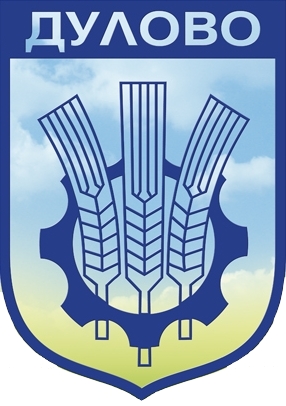 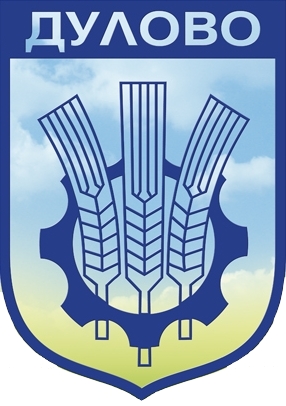 –––––––––––––––––––––––––––––––––––––––––––––––––––––––––––––––––ул. “Васил Левски” № 18                                     тел.: (0864) 2 31 00 ; Факс:(0864) 2 30 207650  Дулово				                 	       e-mail: obs_dulovo@abv.bg  Р Е Ш Е Н И Е   № 622      от 25.07.2023 годиназа приемане на Годишен отчет за изпълнението на бюджета на община Дулово за 2022 г.,  Годишен отчет за  изпълнението на сметките за средства от Европейския съюз  и Годишен отчет за състоянието на общинския дълг за 2022г.На основание чл.21, ал.1 т. 6 от Закона за местното самоуправление и местната администрация, чл. 140, ал. 5 от Закона за публичните финанси,  чл.42, ал.2 от Наредба № 18 за условията и реда за съставяне на бюджетната прогноза за местните дейности за следващите три години, за съставяне, приемане, изпълнение и отчитане на общинския бюджет, чл.9, ал. 3 от Закона за общинския дълг и чл.6, ал.1 и 2 от Наредба № 14 за реда и условията за поемане на общински дълг, Общински съвет – ДуловоРЕШИ:Приема Отчет за изпълнение на бюджета за 2022 година и Отчет за изпълнението на сметките за средства от Европейския съюз за 2022 година /неразделна част от решението/.Приема Годишен отчет за състоянието на общинския дълг за 2022 година /Приложение № 1/.Решението е прието на заседание на Общински съвет-Дулово, проведено на 25.07.2023 година, Протокол № 52,  т.1.1. от дневния ред, по Доклад   № 229/03.07.2023г. и е подпечатано с официалния печат на Общински съвет-Дулово.Председател на Общински съвет-Дулово: ………/п/…………………..                               /инж. Невхис Мустафа/ОБЩИНСКИ СЪВЕТ – ДУЛОВО, ОБЛ. СИЛИСТРА–––––––––––––––––––––––––––––––––––––––––––––––––––––––––––––––––ул. “Васил Левски” № 18                                     тел.: (0864) 2 31 00 ; Факс:(0864) 2 30 207650  Дулово				                 	       e-mail: obs_dulovo@abv.bg  Р Е Ш Е Н И Е   № 623      от 25.07.2023 годиназа приемане на Годишните финансови отчети за 2022 година на общинските еднолични дружества с ограничена отговорност На основание чл. 21, ал. 1, т. 23 и ал. 2 от Закона за местното самоуправление и местната администрация, чл. 137, ал. 1, т. 3 от Търговския закон  и чл.12, ал.1, т.16,  от Наредба № 3 за упражняване правата на Община Дулово в търговски дружества с общинско участие в капитала, за участието на общината в граждански дружества и за сключване на договори за съвместна дейност, Общински съвет – ДуловоРЕШИ:Приема Годишните финансови отчети за 2022 година на общински еднолични дружества с ограничена отговорност, както следва :„МБАЛ-Дулово” ЕООД с 1 282х. лв.  активи и пасиви.„СОЧ” ЕООД с 141х. лв. активи и пасиви.Решението е прието на заседание на Общински съвет-Дулово, проведено на 25.07.2023 година, Протокол № 52,  т.1.2. от дневния ред, по Доклад   № 240/17.07.2023г. и е подпечатано с официалния печат на Общински съвет-Дулово.Председател на Общински съвет-Дулово: …………/п/………………..                               /инж. Невхис Мустафа/ОБЩИНСКИ СЪВЕТ – ДУЛОВО, ОБЛ. СИЛИСТРА–––––––––––––––––––––––––––––––––––––––––––––––––––––––––––––––––ул. “Васил Левски” № 18                                     тел.: (0864) 2 31 00 ; Факс:(0864) 2 30 207650  Дулово				                 	       e-mail: obs_dulovo@abv.bg  Р Е Ш Е Н И Е   № 624      от 25.07.2023 годиназа приемане на допълнителен Годишен план за ползване на дървесина от общински горски територии, собственост на община Дулово през 2023 год.На основание чл. 21, ал.1, т.8 от Закона за местното самоуправление и местната администрация, във връзка с чл.7, ал.4 и ал.6 от Наредба за условията и реда за възлагане изпълнението на дейности в горските територии – държавна и общинска собственост, и за ползването на дървесина и недървесни горски продукти, Общински съвет – ДуловоРЕШИ:Приема допълнителен Годишен план за ползване на дървесина от общински горски територии, собственост на община Дулово през 2023 год./неразделна част от решението/.Упълномощава кмета на община Дулово да утвърди допълнителен Годишен план за ползване на дървесина от общински горски територии, собственост на община Дулово през 2023 год.Решението е прието на заседание на Общински съвет-Дулово, проведено на 25.07.2023 година, Протокол № 52,  т.1.3. от дневния ред, по Доклад   № 238/17.07.2023г. и е подпечатано с официалния печат на Общински съвет-Дулово.Председател на Общински съвет-Дулово: ………/п/…………………..                               /инж. Невхис Мустафа/ОБЩИНСКИ СЪВЕТ – ДУЛОВО, ОБЛ. СИЛИСТРА–––––––––––––––––––––––––––––––––––––––––––––––––––––––––––––––––ул. “Васил Левски” № 18                                     тел.: (0864) 2 31 00 ; Факс:(0864) 2 30 207650  Дулово				                 	       e-mail: obs_dulovo@abv.bg  Р Е Ш Е Н И Е   № 625      от 25.07.2023 годиназа актуализиране Списък на средищни училища и детски градини на територията на община Дулово за учебната 2023/2024 годинаНа основание чл. 21, ал. 1, т. 23 от ЗМСМА, във връзка с чл. 1, 2, 3 от ПМС № 128 от 29.06.2017 г. и чл. 53, ал. 1, 2, чл. 38, ал. 1, т. 1, 2, 4 и 5 от ЗПУО, Общински съвет – ДуловоРЕШИ:Актуализира Списък на средищни училища в община Дулово за учебната 2023/2024 година, както следва:СУ „Васил Левски“ – гр. Дулово;ОУ „Христо Смирненски“ – гр. Дулово;СУ „Христо Ботев“ – с. Паисиево;СУ „Йордан Йовков“ - с. Окорш;ОУ „Св. Св. Кирил и Методий“ – с. Секулово;ОУ „ Д-р П. Берон“ – с. Чернолик;ОУ „Васил Левски“ – с. Яребица.Актуализира Списък на средищни детски градини в община Дулово за учебната 2023/2024 година, както следва:ДГ „Пролет“ – село Межден.Актуализира Списък на приемащи детски градини в община Дулово за учебната 2023/2024 година, както следва:ДГ „Щастливо детство“ – град Дулово.Решението е прието на заседание на Общински съвет-Дулово, проведено на 25.07.2023 година, Протокол № 52,  т.1.4. от дневния ред, по Доклад   № 239/17.07.2023г. и е подпечатано с официалния печат на Общински съвет-Дулово.Председател на Общински съвет-Дулово: ………/п/…………………..                               /инж. Невхис Мустафа/ОБЩИНСКИ СЪВЕТ – ДУЛОВО, ОБЛ. СИЛИСТРА–––––––––––––––––––––––––––––––––––––––––––––––––––––––––––––––––ул. “Васил Левски” № 18                                     тел.: (0864) 2 31 00 ; Факс:(0864) 2 30 207650  Дулово				                 	       e-mail: obs_dulovo@abv.bg  Р Е Ш Е Н И Е   № 626      от 25.07.2023 годиназа разпореждане с имот-частна общинска собственост по КККР на гр. Дулово  На основание чл. 21, ал.1 т.8 от ЗМСМА, чл.39, ал. 2 и  ал.4 от ЗОС във вр. чл.31 от Закона за политическите партии, Общински съвет – ДуловоРЕШИ:Учредява безвъзмездно право на ползване върху част от имот частна общинска собственост по кадастрална карта на гр. Дулово, а именно помещение, представляващо обект за търговия с ид.№24030.501.1712.1.3, с площ от 16 кв.м., в сграда за култура и изкуство с ид.№ 24030.501.1712.1, по кадастралната карта на гр. Дулово, находящ се в гр. Дулово, улица „д-р Николай Русев” №2, по АЧОС №1439/20.12.2013г., вписан в Служба по вписванията с вх.№2352/20.12.2013г., за срок до края мандата на 49-тото Народно събрание, в полза политическа партия „Възраждане“, със седалище и адрес на управление гр. София, бул. „Христо Ботев“ №111, вписана в регистъра на политическите партии под № 404, том 13, стр.65 по ф. д. № 720/2014г..Възлага на кмета на община Дулово да издаде заповед и сключи договор за учредяване право на ползване върху гореописаното помещение.Приема пропуснатите ползи за община Дулово от безвъзмездно отдаденото помещение, съгласно Тарифа за определяне на месечната наемна цена за 1 кв.м. полезна площ при предоставяне на недвижими имоти /помещения и прилежащи терени/ възлизащи на 14.88 лв./четиринадесет лева 88 ст./ на месец.Решението е прието на заседание на Общински съвет-Дулово, проведено на 25.07.2023 година, Протокол № 52,  т.1.5. от дневния ред, по Доклад   № 242/17.07.2023г. и е подпечатано с официалния печат на Общински съвет-Дулово.Председател на Общински съвет-Дулово: ………/п/…………………..                               /инж. Невхис Мустафа/ОБЩИНСКИ СЪВЕТ – ДУЛОВО, ОБЛ. СИЛИСТРА–––––––––––––––––––––––––––––––––––––––––––––––––––––––––––––––––ул. “Васил Левски” № 18                                     тел.: (0864) 2 31 00 ; Факс:(0864) 2 30 207650  Дулово				                 	       e-mail: obs_dulovo@abv.bg  Р Е Ш Е Н И Е   № 627      от 25.07.2023 годиназа разпореждане с имот - частна общинска собственост  покадастралния план на гр. ДуловоНа основание чл. 21, ал.1 т.8 от ЗМСМА, чл.35, ал.3 от ЗОС и чл.30, ал.1 от Наредба № 2 за реда на придобиване, управление и разпореждане с общинското имущество, Общински съвет – ДуловоРЕШИ:Да се извърши продажба на следния недвижим имот частна общинска собственост на собственика на законно построените сгради – Венелин Крумов Трифонов от с.Черник:ПИ №24030.501.863 (номер по предходен план кв.43 п.5-863) по КККР на гр. Дулово, с площ 588 (петстотин осемдесет и осем) кв. м., застроен с ОПС, урбанизирана територия, с начин на трайно ползване – за ниско застрояване, при съседи: 24030.501.3223, 24030.501.859, 24030.501.862, 24030.501.864, 24030.501.866, описан в АЧОС №1117/19.10.2009г., вписан в Служба по вписванията с рег. №1491/23.10.2009г., при пазарна цена в размер на 5 590,80 лв. без ДДС /пет хиляди петстотин и деветдесет лева и осемдесет стотинки/ и данъчна оценка в размер на 4 804,00 лв. /четири хиляди осемстотин и четири лева/.На основание чл.41, ал.2 от Закона за общинската собственост приема  пазарната цена на имота, описана в  т. 1.Възлага на кмета на община Дулово да извърши съответните процедурни действия по разпореждане с имота.Решението е прието на заседание на Общински съвет-Дулово, проведено на 25.07.2023 година, Протокол № 52,  т.1.6. от дневния ред, по Доклад   № 236/14.07.2023г. и е подпечатано с официалния печат на Общински съвет-Дулово.Председател на Общински съвет-Дулово: ………/п/…………………..                               /инж. Невхис Мустафа/ОБЩИНСКИ СЪВЕТ – ДУЛОВО, ОБЛ. СИЛИСТРА–––––––––––––––––––––––––––––––––––––––––––––––––––––––––––––––––ул. “Васил Левски” № 18                                     тел.: (0864) 2 31 00 ; Факс:(0864) 2 30 207650  Дулово				                 	       e-mail: obs_dulovo@abv.bg Р Е Ш Е Н И Е   № 628      от 25.07.2023 годиназа прекратяване на съсобственост чрез продажба на общинската част от УПИ XVIII-46, кв.25 по плана за регулация на с. СекуловоНа основание чл. 21, ал.1 т.8 от ЗМСМА, чл.36 ал. 1 т.2 от Закон за общинската собственост, Общински съвет – ДуловоРЕШИ:Да се прекрати съсобствеността чрез продажба на 45 кв.м. част от УПИ XVIII-46 (осемнадесети с планоснимачен номер четиридесет и шест), кв.25 (квартал двадесет и пети) по плана за регулация на село Секулово, целият с площ от 1200 кв.м, урбанизирана територия, НТП – за ниско жилищно строителство, при съседи: УПИ V-54, УПИ XVII-46, улица и УПИ XIX-45, описан в АЧОС №:1923/26.05.2023г., вписан в Служба по вписванията с вх. рег. №848/29.05.2023г., акт №82, на пазарна цена от 234,00 лв. /двеста тридесет и четири лева/ без ДДС и данъчна оценка 183,80 лв. /сто осемдесет и три лева и осемдесет стотинки/, на съсобственика Павел Тончев Николов от с. Секулово.Да се прекрати съсобствеността чрез продажба на 140 кв.м. част от УПИ XVII-46 (седемнадесети с планоснимачен номер четиридесет и шест), кв.25 (квартал двадесет и пети) по плана за регулация на село Секулово, целият с площ от 1890 кв.м, урбанизирана територия, НТП – за ниско жилищно строителство, при съседи: УПИ VI-54, улици, УПИ XVIII-46 и УПИ V-45, описан в АЧОС №:1929/14.06.2023г., на пазарна цена от 727,00 лв. /седемстотин двадесет и седем лева/ без ДДС и данъчна оценка 571,90 лв. /петстотин седемдесет и един лева и деветдесет стотинки/, на съсобственика Павел Тончев Николов от с. Секулово.На основание чл.41, ал.2 от Закона за общинската собственост приема пазарните цени на общинските части от имотите, описани в т. 1 и т.2.Възлага на кмета на община Дулово да издаде заповед и сключи договор за покупко – продажбата на общинските части от имотите по т.1 и т.2.Решението е прието на заседание на Общински съвет-Дулово, проведено на 25.07.2023 година, Протокол № 52,  т.1.7. от дневния ред, по Доклад   № 243/17.07.2023г. и е подпечатано с официалния печат на Общински съвет-Дулово.Председател на Общински съвет-Дулово: ………/п/…………………..                               /инж. Невхис Мустафа/ОБЩИНСКИ СЪВЕТ – ДУЛОВО, ОБЛ. СИЛИСТРА–––––––––––––––––––––––––––––––––––––––––––––––––––––––––––––––––ул. “Васил Левски” № 18                                     тел.: (0864) 2 31 00 ; Факс:(0864) 2 30 207650  Дулово				                 	       e-mail: obs_dulovo@abv.bg  Р Е Ш Е Н И Е   № 629      от 25.07.2023 годиназа одобряване на нова цена по т. V на Предварителен договор  за покупко-продажба на № П-8560/14.10.2020г. в изпълнение на Решение№151/25.08.2020г. по Протокол № 11 на Общински съвет – ДуловоНа основание чл.21, ал.1, т.8 от ЗМСМА, чл.41, ал.2 от ЗОС и т.3 от свое Решение №151/25.08.2020г. по Протокол № 11, Общински съвет – ДуловоРЕШИ:Определя пазарна стойност на 223 кв.м. от УПИ I-195, 196, кв. 16, отреден за “Кметство”, по плана за регулация на с. Поройно в размер на 1 391,50 лв. (хиляда триста деветдесет и един лева и петдесет стотинки) без ДДС за сключване на окончателен договор в изпълнение на Предварителен договор №П-8560/14.10.2020г.Одобрява сключване на окончателен договор между Община Дулово и „Чоти – С“ ООД с ЕИК: 202587720, в изпълнение на Предварителен договор №П-8560/14.10.2020г.Решението е прието на заседание на Общински съвет-Дулово, проведено на 25.07.2023 година, Протокол № 52,  т.1.8. от дневния ред, по Доклад   № 241/17.07.2023г. и е подпечатано с официалния печат на Общински съвет-Дулово.Председател на Общински съвет-Дулово: ………/п/…………………..                               /инж. Невхис Мустафа/ОБЩИНСКИ СЪВЕТ – ДУЛОВО, ОБЛ. СИЛИСТРА–––––––––––––––––––––––––––––––––––––––––––––––––––––––––––––––––ул. “Васил Левски” № 18                                     тел.: (0864) 2 31 00 ; Факс:(0864) 2 30 207650  Дулово				                 	       e-mail: obs_dulovo@abv.bg  Р Е Ш Е Н И Е   № 630      от 25.07.2023 годиназа изработване на проект за подробен устройствен план – план за застрояване (ПУП-ПЗ) за ПИ № 66038.1.6 по КККР на с. СекуловоНа основание чл.21, ал.1,т.11 от Закона за местното самоуправление и местната администрация, чл.124а, ал.1 от Закона за устройство на територията, Общински съвет – ДуловоРЕШИ:Разрешава изработване на проект за подробен устройствен план – план за застрояване (ПУП- ПЗ) за ПИ №66038.1.6 по КККР на с. Секулово, за промяна предназначението на имота от земеделска – „нива“ в територия с конкретно предназначение „за добив на нерудни полезни изкопаеми“.Одобрява  задание за изработване на проект за ПУП-ПЗ за ПИ №66038.1.6 по КККР на с. Секулово - за промяна предназначението на имота от земеделска – „нива“ в територия с конкретно предназначение „за добив на нерудни полезни изкопаеми“.На основание чл.124б, ал.2 от ЗУТ настоящото решение да бъде разгласено с обявление, поставено на подходящо място в сградата на Общината и в интернет страницата на Община-Дулово.На основание чл.124б, ал.4 от ЗУТ настоящото решение не подлежи на оспорване.Решението е прието на заседание на Общински съвет-Дулово, проведено на 25.07.2023 година, Протокол № 52,  т.1.9. от дневния ред, по Доклад   № 237/14.07.2023г. и е подпечатано с официалния печат на Общински съвет-Дулово.Председател на Общински съвет-Дулово: ………/п/…………………..                               /инж. Невхис Мустафа/ОБЩИНСКИ СЪВЕТ – ДУЛОВО, ОБЛ. СИЛИСТРА–––––––––––––––––––––––––––––––––––––––––––––––––––––––––––––––––ул. “Васил Левски” № 18                                     тел.: (0864) 2 31 00 ; Факс:(0864) 2 30 207650  Дулово				                 	       e-mail: obs_dulovo@abv.bg  Р Е Ш Е Н И Е   № 631      от 25.07.2023 годиназа разпределение на приходи от постъпления  продажба на общински нефинансови активи за 2023 годинаНа основание чл. 21, ал. 1, т, 6 и т.23,  чл.52, ал. 1 от ЗМСМА и чл. 10 от ПМС 7/19.01.2023 г. за уреждане на бюджетни взаимоотношения през 2023 г., във връзка с чл. 6 от Закона за прилагане на разпоредби на Закона за държавния бюджет на Република България за 2022 г,, Закона за бюджета на държавното обществено осигуряване за 2022 г. и Закона за бюджета на Националната здравноосигурителна каса за 2022 г. и във връзка с чл. 127, ал.2 от Закона за публичните финанси приема основание чл.21, ал.1,т.11 от Закона за местното самоуправление и местната администрация, чл.124а, ал.1 от Закона за устройство на територията, Общински съвет – ДуловоРЕШИ:Приема разпределение на приходите от постъпления от продажба на общински нефинансови активи за 2023г. на Община Дулово, както следва:Изпълнението на настоящото решение възлага на кмета на Община Дулово.Решението е прието на заседание на Общински съвет-Дулово, проведено на 25.07.2023 година, Протокол № 52,  т.1.10. от дневния ред, по Доклад   № 247/19.07.2023г. и е подпечатано с официалния печат на Общински съвет-Дулово.Председател на Общински съвет-Дулово: ………/п/…………………..                               /инж. Невхис Мустафа/ОБЩИНСКИ СЪВЕТ – ДУЛОВО, ОБЛ. СИЛИСТРА–––––––––––––––––––––––––––––––––––––––––––––––––––––––––––––––––ул. “Васил Левски” № 18                                     тел.: (0864) 2 31 00 ; Факс:(0864) 2 30 207650  Дулово				                 	       e-mail: obs_dulovo@abv.bg    Р Е Ш Е Н И Е   № 632          от  25.07.2023 година за подпомагане на нуждаещи се лица с влошено здравословно състояние  и нисък социален статус На основание чл. 21, ал.1, т.23 от Закона за местното самоуправление и местната администрация, Общински съвет - Дулово РЕШИ:Отпуска еднократна финансова помощ от бюджета на общината § 42-14 „Обезщетения и помощи с решение на ОбС” в размер на 1 700 /хиляда и седемстотин/ лв.  за подпомагане на лица с нисък социален статус,  влошено здравословно състояние,  трайни увреждания или доказана степен на инвалидност, както следва: Юсеин Ахмед Герджик от с. Черник, общ. Дулово			–    500 лв.Мюджелит Расим Салим от с.Чернолик, общ. Дулово			–    300 лв.Бедрия Амит Таир от гр.Дулово, общ. Дулово				–    200 лв.Недживан Халил Даил от с. Колобър, общ.Дулово			–    200 лв.Гюлсюм Али Якуб от с. Черник, общ. Дулово 				–    200 лв.Ангел Илиев Радев от гр.Дулово, общ. Дулово				–    100 лв.Зюмбюл Ахмед Куюмджи от с. Черковна, общ. Дулово			–    100 лв.Неджмидин Салим Юмер от с.Чернолик, общ. Дулово			–    100 лв.Упълномощава Кмета на община Дулово да изпълни всички правни и фактически действия по привеждане в изпълнение на настоящото решение.Решението е прието на заседание на Общински съвет-Дулово, проведено на 25.07.2023 година, Протокол № 52,  т.2. от дневния ред, по  заявления от граждани   и е подпечатано с официалния печат на Общински съвет-Дулово.Председател на Общински съвет-Дулово: ………/п/………………..                                        /инж. Невхис Мустафа/ №Наименование на обектаИзточник на финансиранеИзточник на финансиране№Наименование на обектаПреходен остатък от продажби на ДА 2022г. (лв.)Продажби на ДА 2023г. (лв.)1Текущ ремонт на ул. „Осма“ с.Руйно10 0003Текущ ремонт на ул. „Йордан Йовков“ с.Правда110 0004Текущ ремонт на ул. „Девета“ с.Златоклас20 0005Текущ ремонт на ул. „Десета“ с.Поройно13 1006Текущ ремонт на ул. „Дванадесета“ с.Водно33 7907Текущ ремонт на ул. „Христо Ботев“ с.Межден160 0008Текущ ремонт на ул. „Трета“ с.Козяк35 0009Текущ ремонт на ул. „Първа“ с.Колобър16 25010Текущ ремонт на ул. „Единадесета“ с.Раздел25 00011Текущ ремонт на ул. „Втора“ с.Грънчарово25 60012Текущ ремонт на ул. „Здравец“ с.Секулово35 00013Текущ ремонт на ул. „Шеста“ с.Прохлада90 00014Текущ ремонт на ул. „Единадесета“ с.Боил3 30015Текущ ремонт на ул. „Петнадесета“ с.Поройно15 40016Текущ ремонт на ул. „Трета“ с.Долец72 50017Текущ ремонт на ул. „Първа“ с.Орешене8 80018Текущ ремонт на ул. „Осма“ с.Боил110 00019Текущ ремонт на ул. „Кокиче“ с.Черник40 00020Текущ ремонт на ул. „Втора“ с.Овен20 00021Текущ ремонт на ул. „31 полк“ с.Вокил20 00022Текущ ремонт на ул. „Васил Левски“ с.Паисиево72 50023Текущ ремонт на ул. „Рила“ с.Окорш133 00024Текущ ремонт на ул. „Първа“ с.Черковна25 00025Текущ ремонт на ул. „Седма“ с. П.Таслаково25 00026Текущ ремонт на ул. „Първа“ с.Върбино25 00027Текущ ремонт на част от ул. „Шеста“ с.Руйно40 00028Текущ ремонт на част от ул. „14та“ с.Златоклас15 000Общо:919 240280 000